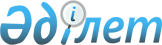 О внесении изменения в постановление акимата города Петропавловска от 15 декабря 2017 года № 2207 "Об установлении квоты рабочих мест для инвалидов города Петропавловска"
					
			Утративший силу
			
			
		
					Постановление акимата города Петропавловска Северо-Казахстанской области от 23 апреля 2019 года № 524. Зарегистрировано Департаментом юстиции Северо-Казахстанской области 24 апреля 2019 года № 5368. Утратило силу постановлением акимата города Петропавловска Северо-Казахстанской области от 19 мая 2021 года № 743
      Сноска. Утратило силу постановлением акимата города Петропавловска Северо-Казахстанской области от 19.05.2021 № 743 (вводится в действие по истечении десяти календарных дней после дня его первого официального опубликования).
      В соответствии с пунктом 6) статьи 9 Закона Республики Казахстан от 6 апреля 2016 года "О занятости населения", статьей 37 Закона Республики Казахстан от 23 января 2001 года "О местном государственном управлении и самоуправлении в Республике Казахстан" акимат города Петропавловска ПОСТАНОВЛЯЕТ:
      1. Внести в постановление акимата города Петропавловска "Об установлении квоты рабочих мест для инвалидов города Петропавловска" от 15 декабря 2017 года № 2207 (опубликовано 5 января 2018 года в Эталонном контрольном банке нормативных правовых актов Республики Казахстан в электронном виде, зарегистрировано в Реестре государственной регистрации нормативных правовых актов № 4460) следующее изменение:
      приложение к указанному постановлению изложить в новой редакции согласно приложению к настоящему постановлению.
      2. Контроль за исполнением настоящего постановления возложить на курирующего заместителя акима города Петропавловска.
      3. Настоящее постановление вводится в действие по истечении десяти календарных дней после дня его первого официального опубликования. Квота рабочих мест для инвалидов города Петропавловска от численности рабочих мест без учета рабочих мест на тяжелых работах, работах с вредными, опасными условиями труда
					© 2012. РГП на ПХВ «Институт законодательства и правовой информации Республики Казахстан» Министерства юстиции Республики Казахстан
				Приложение к постановлению акимата города Петропавловска № ___ от "___" ________ 2019 года
Наименование организации
Количество рабочих мест
Процент квоты
Фактическая квота рабочих мест (человек)
Количество работающих инвалидов (человек)
Устанавливаемая квота рабочих мест (человек)
1
Коммунальное государственное учреждение "Средняя школа №9" коммунального государственного учреждения "Отдел образования акимата города Петропавловска"
143
3%
4
3
1
2
Коммунальное государственное учреждение "Средняя школа №21" коммунального государственного учреждения "Отдел образования акимата города Петропавловска"
99
2%
2
1
1
3
Коммунальное государственное учреждение "Средняя школа №43 имени Габита Мусрепова" коммунального государственного учреждения "Отдел образования акимата города Петропавловска"
96
2%
2
1
1
4
Государственное коммунальное казенное предприятие "Ясли-сад "Ақ бота" коммунального государственного учреждения "Отдел образования акимата города Петропавловска"
85
2%
2
0
2
5
Государственное коммунальное казенное предприятие "Ясли-сад "Арман" коммунального государственного учреждения "Отдел образования акимата города Петропавловска"
62
2%
1
-
1
6
Государственное коммунальное казенное предприятие "Ясли-сад "Ивушка" коммунального государственного учреждения "Отдел образования акимата города Петропавловска"
77
2%
2
1
1
7
Коммунальное государственное казенное предприятие "Областной русский драматический театр имени Николая Погодина" Управления культуры, архивов и документации акимата Северо-Казахстанской области
127
3%
4
2
2